General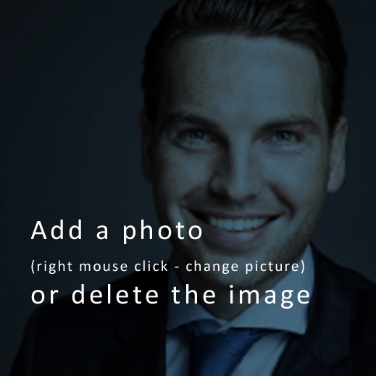 AddressPhone numberEmail addressLinkedIn URLExperience(Order from most to least recent experience)education(Order from most to least recent education)additional courses(Order from most to least recent education)Software knowledgeSAPMicrosoft Officelanguage knowledge(Fill in the degree to which you master the language: NATIVE, BASIC or PROFICIENT)Dutch – NATIVE – BASIC – PROFICIENTFrench – NATIVE – BASIC – PROFICIENTEnglish – NATIVE – BASIC – PROFICIENT… – NATIVE – BASIC – PROFICIENT